Magic Words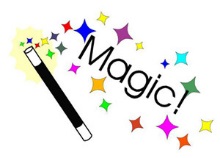 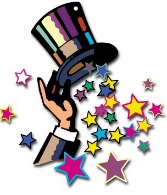 after		as if		even though		however		provided thatsince	then		until				while		yet				till		when	although			before		because			for		if		just as			once			so				still		though	unless			where		whenever 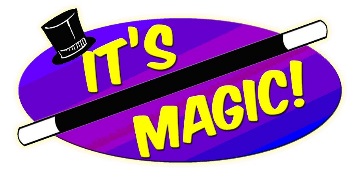 Magic Wordsafter		as if		even though		however		provided thatsince	then		until				while		yet				till		when	although			before		because			for		if		just as			once			so				still		though	unless			where		whenever 